             RIWAYAT HIDUP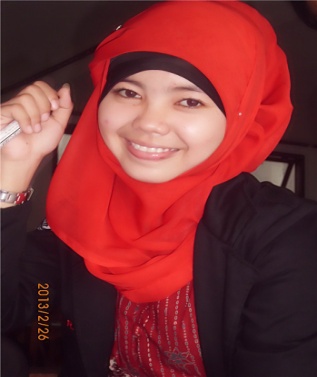 MARTINA.R, Di lahirkan pada 04 Oktober 1991 di Tancung Kabupaten Wajo Sulawesi Selatan. Merupakan anak tunggal dari pasangan Bapak Risi dan Ibu Gatta.Riwayat PendidikanPenulis mulai mengenal pendidikan tahun 1998 di SD Negeri 375 Tancung Kabupaten Wajo Provensi Sulawesi Selatan diselesaikan pada tahun 2004. Kemudian melanjutkan ke SMP Negeri 1 Tanasitolo Kabupaten Wajo Provensi Sulawesi Selatan pada tahun 2004 dan tamat pada Tahun 2007. Lalu melanjutkan studi ke SMA Negeri 2 S   engkang Kabupaten Wajo Provensi Sulawesi Selatan pada tahun 2007 dan tamat pada tahun 2010. Setelah melalui seleksi SNMPTN UNM tahun 2010, penulis diterima dan terdaftar sebagai mahasiswa di Jurusan PGSD S1 Fakultas Ilmu Pendidikan Universitas Negeri Makassar.Pengalaman organisasi: Pengurus Himpunan Pelajar Mahasiswa Wajo (HIPERMAWA) Komisariat Tanasitolo periode 2010 – 2012, Pengurus Pramuka Racana Putri “EMMY SAELAN“ UPP PGSD TIDUNG FIP UNM  periode 2011- 2012 dan Ketua Pramuka Dewan Racana Putri “AP. PETTARANI DAN EMMY SAELAN” UPP PGSD MAKASSAR FIP UNM periode 2012 – 2013.